Société Centrale d'Aviculture de France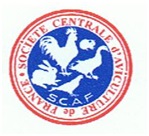 Adhésion adhérent individuelCotisation annuelle : 20 €Nom – Prénom : 	Adresse : 	Code postal : 	 Ville : 	Tel. 	E-mail : 	Commande identification 2024Ne pas oublier l'adhésion pour commander des identificationsPour chacune des catégories Volailles et Pigeons, indiquer le nombre de dizaines de baguesLes bagues sont cédées par dizaines indivisiblesNombre de dizaines de bagues " V " : 	Nombre de dizaines de bagues " P " : 	Nombre total de dizaines de bagues : 	x 2,50 € = 	€ Cartes d’origine pour lapins nains : …………………       dizaines x 2,50 € = 	€Cartes d’origine pour autres lapins : ……………………. dizaines x 2,50 € = 	€Pastilles pour cobayes : ……………………………………..… dizaines x 6,00 € = 	€Frais de port (toutes identifications confondues) de 1 à 9 dizaines : 4,00 €		 de 10 à 20 dizaines : 8,00 € de 21 à 99 dizaines : 13,00 €		 à partir de 100 dizaines : 16 €Montant total à régler à la commande : 	€Règlement par : 		 chèque bancaire à l'ordre de la SCAF				 virement bancaire  	IBAN : FR76 1820 60005551 0707 1300 135							BIC : AGRIFRPP882Libeller les chèques à l'ordre de la SCAFA envoyer au trésorier : Philippe HUDRY – 180 rue de l'Eglise – 73100 Trévignintresorier@scaf-aviculture.com5,566,578910111213141516182022242732VP